			  301 E. Sellar Street				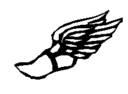 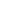 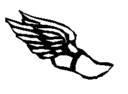 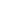 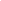  Bessemer, MI 49911 (906) 667-0802 FAX: (906) 667-0318 BESSEMER AREA SCHOOL DISTRICTBOARD OF EDUCATION
*Regular Meeting of the Board*DATE:			Monday October 22, 2018TIME:		     6:00 p.m.LOCATION:		AJD HS Media Center